35e Nationale ScheikundeolympiadeUniversiteit van AmsterdamAmsterdamTHEORIETOETScorrectievoorschriftwoensdag 4 juni 2014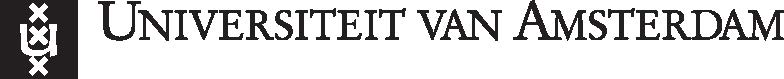 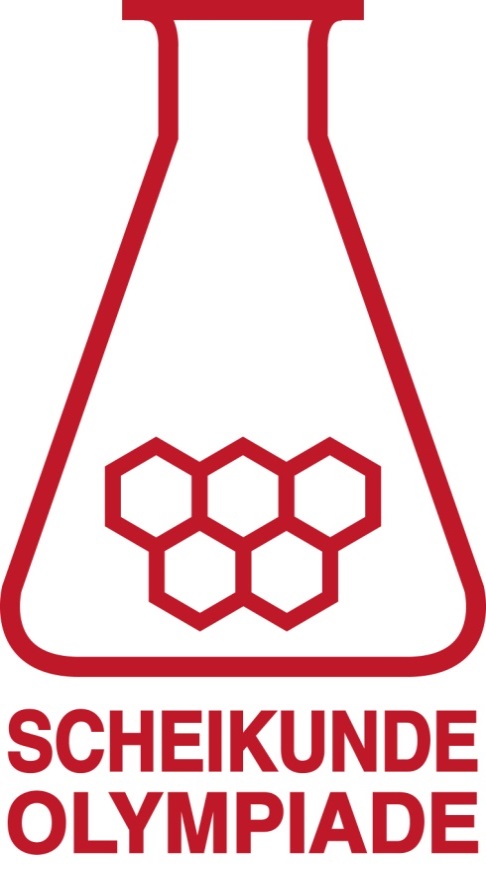 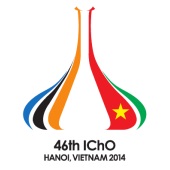 Deze theorietoets bestaat uit 6 opgaven met in totaal 37 deelvragen.Gebruik voor elke opgave een apart antwoordblad, voorzien van naam. Houd aan alle zijden 2 cm als marge aan.De maximumscore voor dit werk bedraagt 120 punten.De theorietoets duurt maximaal 4 klokuren.Benodigde hulpmiddelen: rekenapparaat en BINAS 5e druk.Bij elke opgave is het aantal punten vermeld dat juiste antwoorden op de vragen oplevert.Ketelwater	(12 punten)Maximumscore 2Een voorbeeld van een juist antwoord is:
N2H4  +  H2O    N2H5+  +  OHeen evenwichtsteken gebruikt in de vergelijking	1N2H4 en H2O voor het evenwichtsteken en N2H5+ en OH na het evenwichtsteken	1Opmerking
Wanneer het antwoord N2H4  +  H+    N2H5+ of N2H4  +  H3O+    N2H5+  +  H2O is gegeven, dit goed rekenen.Maximumscore 3N2H4  +  12 FeO(OH)  →  4 Fe3O4  +  N2  +  8 H2OFe en N balans juist	1O balans juist	1H balans juist	1Maximumscore 7Een voorbeeld van een juiste berekening is:Stel de onderzochte 10 mL ketelwater bevat y mmol N2H4. 
Dat reageert in reactie 1 met  mmol IO3 onder vorming van  mmol I2.
Van de 0,025 mmol toegevoegde IO3 blijft over  mmol IO3; daaruit ontstaat  mmol I2 in reactie 2.
Totaal reageert bij de titratie met thio dus  mmol I2.
De molverhouding S2O32 : I2 = 2 : 1, dus .
Dit levert y = 0,015 mmol per 10 mL of 0,0015 mol L1.Bij stellen van y mmol N2H4 per 10 mL onderzocht ketelwater: y mmol N2H4 reageert in reactie met  mmol IO3 onder vorming van  mmol I2	1er blijft  mmol IO3 over	1in reactie 2 ontstaat  mmol I2	1berekening van de totale hoeveelheid I2 die ontstaat: de hoeveelheid I2 die in reactie 1 ontstaat optellen bij de hoeveelheid I2 die in reactie 2 ontstaat	1berekening van het aantal mmol I2 dat met 0,090 mmol S2O32 reageert: 0,090 (mmol) delen door 2	1berekening van y: oplossen van y uit de vergelijking die wordt verkregen door het totale aantal mmol I2 dat ontstaat gelijk te stellen aan het aantal mmol I2 dat met 0,090 mmol S2O32 reageert	1omrekening van y naar de molariteit: delen door 10 (mL) (en vermenigvuldigen met 
103 mol mmol1 en delen door 103 L mL1)	1Flavines	(28 punten)Maximumscore 5Een voorbeeld van een juiste berekening is:Voor het evenwicht HFl  +  H2O    H3O+  +  Fl geldt , dus bij pH = 7,00 is . 
Dan is het percentage van de flavinemoleculen dat is geïoniseerd: berekening van Kz en [H3O+]: 1010,35 respectievelijk 107,00	1juiste evenwichtsvoorwaarde, eventueel reeds gedeeltelijk ingevuld	1berekening van de verhouding : de berekende Kz delen door de berekende [H3O+]	1notie dat het percentage geïoniseerde flavinemoleculen gelijk is aan 	1rest van de berekening	1Maximumscore 3Een voorbeeld van een juist antwoord is: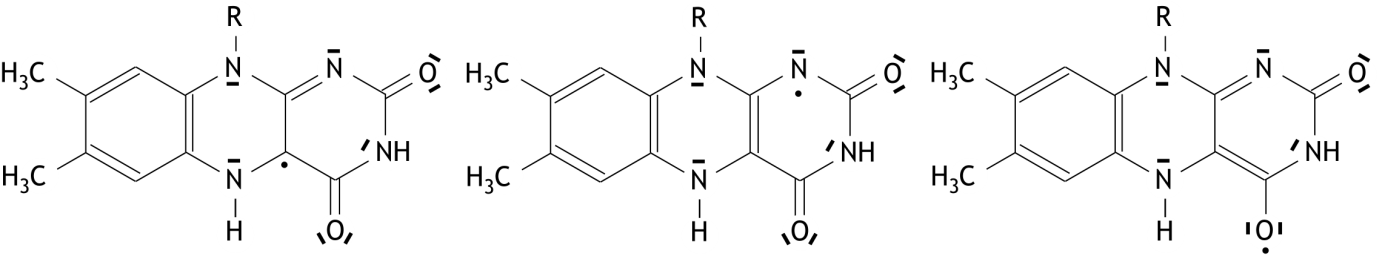 in de grensstructuur met het ongepaarde elektron op het koolstofatoom alle enkelvoudige en dubbele bindingen juist getekend	0,5in de grensstructuur met het ongepaarde elektron op het koolstofatoom alle niet-bindende elektronenparen juist getekend en het ongepaarde elektron op de juiste plaats getekend	0,5in de grensstructuur met het ongepaarde elektron op het stikstofatoom alle enkelvoudige en dubbele bindingen juist getekend	0,5in de grensstructuur met het ongepaarde elektron op het stikstofatoom alle niet-bindende elektronenparen juist getekend en het ongepaarde elektron op de juiste plaats getekend	0,5in de grensstructuur met het ongepaarde elektron op het zuurstofatoom alle enkelvoudige en dubbele bindingen juist getekend	0,5in de grensstructuur met het ongepaarde elektron op het zuurstofatoom alle niet-bindende elektronenparen juist getekend en het ongepaarde elektron op de juiste plaats getekend	0,5Maximumscore 2 Uit de wet van Nernst volgt: .	1rest van de berekening	1Maximumscore 5De vergelijking van de evenwichtsreactie is Flox  +  Flhq    2 Flsq, dus de evenwichtsvoorwaarde luidt:  Omdat [Flox] = 10[Flhq] geldt  dus .Verder geldt [Flox] + [Flsq] + [Flhq] = 0,10 dus, omdat [Flox] = 10[Flhq], 11[Flhq] + [Flsq] = 0,10.Oplossen van dit stelsel van twee vergelijkingen met twee onbekenden levert [Flhq] = 9,1·103 en [Flsq] = 4,6·104 (mol L1).notie dat de vergelijking van de evenwichtsreactie Flox  +  Flhq    2 Flsq is	1juiste evenwichtsvoorwaarde	1uitdrukken, via de evenwichtsvoorwaarde, van [Flsq] in [Flhq]	1notie dat 11[Flhq] + [Flsq] = 0,10	1oplossen van het verkregen stelsel van twee vergelijkingen met twee onbekenden	1Opmerking
Wanneer een onjuist antwoord op vraag 7 het consequente gevolg is van een onjuist antwoord op vraag 6, dit antwoord op vraag 7 goed rekenen.Maximumscore 7Een voorbeeld van een juiste berekening is:
De molaire massa van lumoflavine is 256,3 g mol1. Het vat bevatte dus  mol lumoflavine.
Het aantal mol zuurstof in het vat was  mol.
Hiermee kan 8,71·103 : 19 = 4,58·104 mol lumoflavine reageren. Het vat bevatte meer dan die hoeveelheid lumoflavine, dus er verbrandt 4,58·104 mol lumoflavine.berekening van de molaire massa van lumoflavine: 256,3 (g mol1)	1berekening van het aantal mol lumoflavine in het vat: 1,00 (g) delen door de berekende molaire massa van lumoflavine	1omrekening van de druk, het volume en de temperatuur naar SI-eenheden: 1,00 (atm) vermenigvuldigen met 1,013·105 (Pa atm1) respectievelijk 1,00 dm3 vermenigvuldigen met 103 (m3 dm3) en 20 (°C) optellen bij 273 (K)	1berekening van het aantal mol lucht in het vat voor het werd afgesloten: de berekende druk in Pa vermenigvuldigen met het berekende volume in m3 en delen door R (= 8,314 J K1 mol1) en door de berekende temperatuur in K	1berekening van het aantal mol zuurstof in het vat: het aantal mol lucht vermenigvuldigen met 21(%) en delen door 102(%)	1berekening van het aantal mol lumoflavine dat met die hoeveelheid zuurstof kan reageren: het aantal mol zuurstof in het vat delen door 19	1conclusie	1Maximumscore 4Een voorbeeld van een juiste berekening is:
Als 4,58·104 mol lumoflavine verbrandt, ontstaat 4,58·104 × (13 + 6 + 4) mol gas.
Verder was nog aanwezig  mol stikstof.Dus geldt voor de druk na de verbranding:berekening van het aantal mol gas dat uit 4,58·104 mol lumoflavine ontstaat: 4,58·104 (mol) vermenigvuldigen met (13 + 4 + 6)	1berekening van het nog aanwezige aantal mol stikstof: het aantal mol zuurstof (zie vraag 8) delen door 21(%) en vermenigvuldigen met 79(%)	1berekening van het totale aantal mol gas in het vat: het aantal mol gas dat uit 4,58·104 mol lumoflavine ontstaat optellen bij het nog aanwezige aantal mol stikstof	1rest van de berekening	1OpmerkingWanneer een onjuist antwoord op vraag 9 het consequente gevolg is van een onjuist antwoord op vraag 8, dit antwoord op vraag 9 goed rekenen.Maximumscore 2De beweringen a., b., en c. zijn juist. Bewering d. is onjuist.Indien vier antwoorden juist	2Indien twee of drie antwoorden juist	1Indien nul of één antwoord juist	0Wat zoet is…	(24 punten)Maximumscore 2Een voorbeeld van een juist antwoord is:Uit aspartaam kan door hydrolyse (onder andere) fenylalanine ontstaan.uit aspartaam kan fenylalanine ontstaan	1vermelding dat dit door hydrolyse gebeurt	1Indien een antwoord is gegeven als: „Aspartaam is gemaakt uit (onder andere) fenylalanine.”	1Indien een antwoord is gegeven als „Aspartaam bevat fenylalanine.”	0Maximumscore 1Een juist antwoord kan er als volgt uitzien: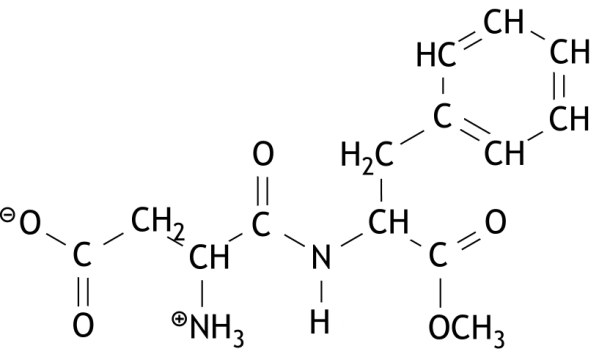 Maximumscore 3Een voorbeeld van een juist antwoord is:Van de amidegroep zijn twee elektronenformules te tekenen, waarvan er één een dubbele binding tussen het koolstofatoom en het stikstofatoom heeft: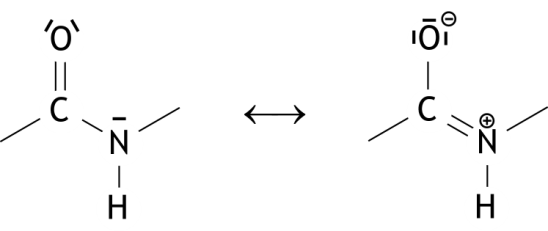 De werkelijke structuur is een mengvorm van deze grensstructuren (daardoor heeft de binding tussen het koolstofatoom en het stikstofatoom gedeeltelijk het karakter van een dubbele binding en is de omringing van het stikstofatoom vlak). in beide grensstructuren alle bindende en niet-bindende elektronenparen juist getekend	1in de grensstructuur met de dubbele binding tussen C en N de ladingen juist aangegeven	1vermelding dat de werkelijke elektronenstructuur een mengvorm is van beide grensstructuren (waardoor de binding tussen het koolstofatoom en het stikstofatoom gedeeltelijk het karakter van een dubbele binding heeft en de omringing van het stikstofatoom vlak is)	1Maximumscore 3Een voorbeeld van een juist antwoord is:In een aspartaammolecuul komen twee asymmetrische koolstofatomen voor en omdat in het molecuul geen inwendige symmetrie voorkomt, is het aantal stereo-isomeren 22 = 4.
Bovendien heeft de binding tussen C en N in de amidebinding hoofdzakelijk een dubbele bindingskarakter met vier verschillende groepen, waardoor E/Z stereo-isomerie mogelijk is. Dus in totaal 8 stereo-isomeren.een aspartaammolecuul heeft twee asymmetrische koolstofatomen	1er is geen inwendige symmetrie in het molecuul	1er is ook E/Z stereo-isomerie mogelijk en conclusie	1Indien een antwoord is gegeven als: „Er zijn twee asymmetrische koolstofatomen en een asymmetrisch stikstofatoom, dus er zijn 23 = 8 stereo-isomeren.”	2Maximumscore 2Een juist antwoord kan er als volgt uitzien: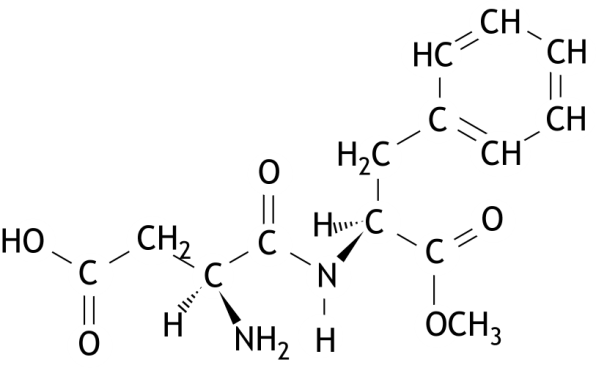 bij beide asymmetrische centra binding naar de H atomen naar achteren getekend	1bij beide asymmetrische centra binding naar de N atomen naar voren getekend	1Maximumscore 3 Een juist antwoord kan er als volgt uitzien: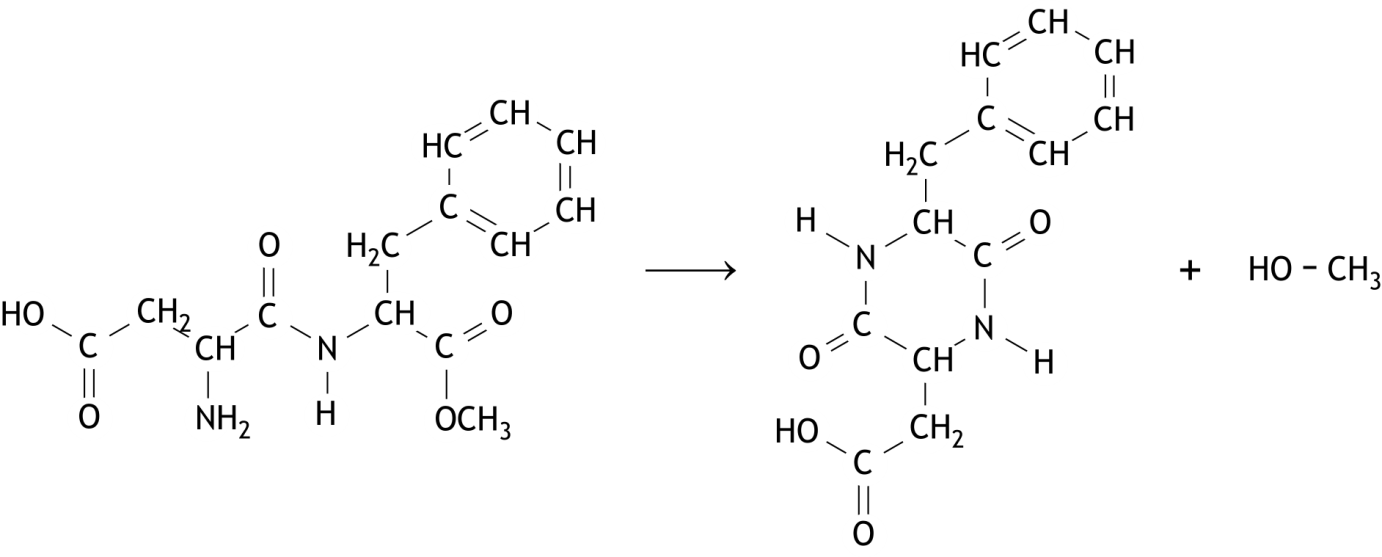 juiste structuurformule van aspartaam voor de pijl en de structuurformule van methanol na de pijl	1in de structuurformule van het cyclische reactieproduct twee amidegroepen	1in de structuurformule van het cyclische reactieproduct geen estergroep	1Maximumscore 3Een juist antwoord kan er als volgt uitzien: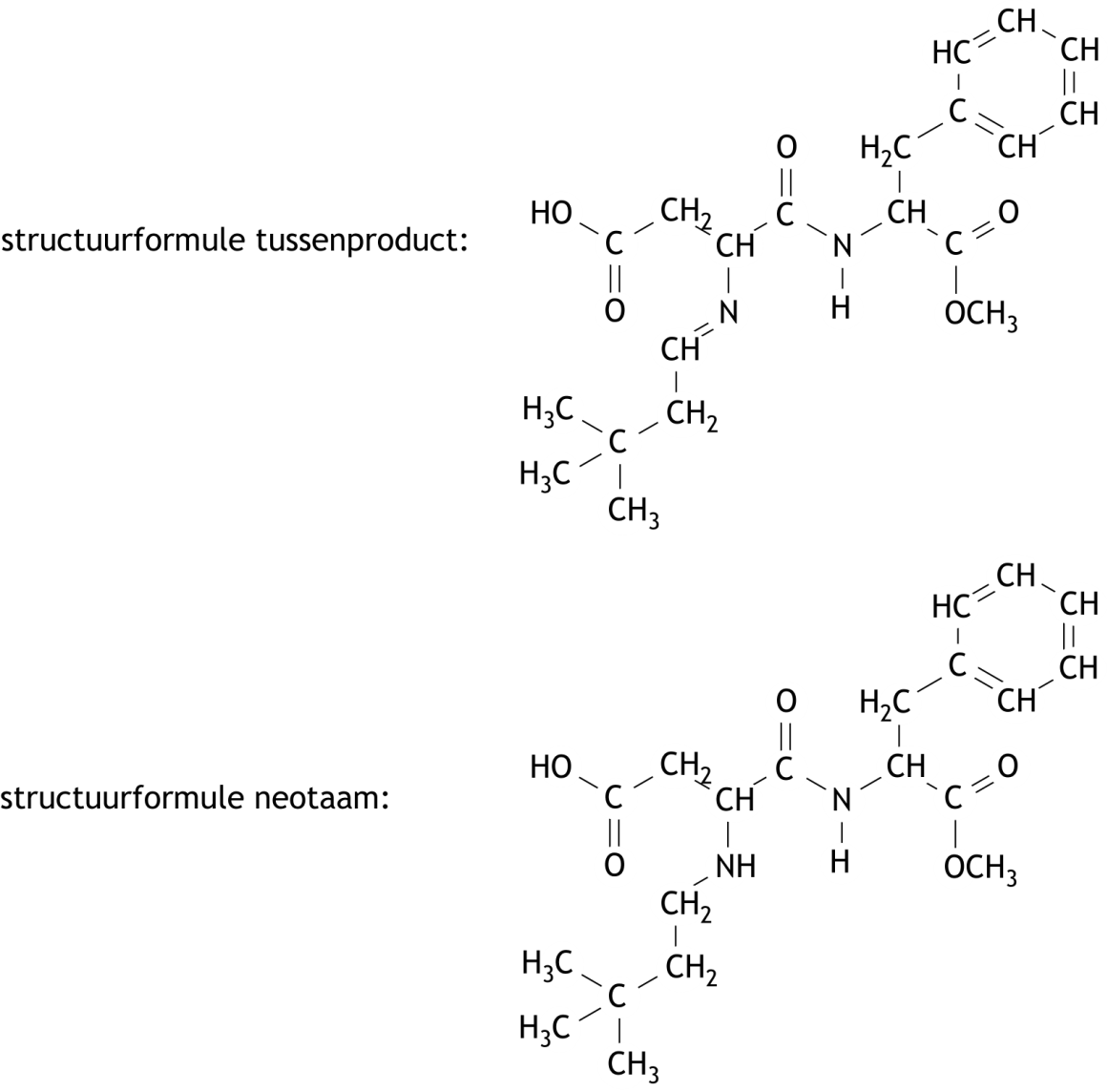 notie dat bij de vorming van het tussenproduct de aldehydgroep met de aminogroep reageert	1in het tussenproduct een dubbele binding tussen de C van de carbonylgroep en de N van de aminogroep	1structuurformule van neotaam juist	1Maximumscore 1Dat komt door sterische hindering.Maximumscore 2Het magnesiumsulfaat bindt water. Daardoor verschuift de ligging van het evenwicht naar rechts / loopt het evenwicht naar rechts af.magnesiumsulfaat bindt water	1daardoor verschuift de ligging van het evenwicht naar rechts / loopt het evenwicht naar rechts af	1Maximumscore 2Voorbeelden van een juist antwoord zijn:Maak van beide stoffen een oplossing met hetzelfde gehalte in g L1. Maak daarna net zolang verdunningen van de neotaamoplossing tot een oplossing is verkregen die even zoet is als de suikeroplossing. De verduningsfactor geeft aan hoeveel maal zo zoet neotaam is als suiker.Maak van beide stoffen een oplossing met hetzelfde gehalte in g L1. Verdun beide oplossingen net zolang tot geen smaak meer is waar te nemen. Deel de verdunningsfactor van de neotaamoplossing door de verdunningsfactor van de suikeroplossing.oplossingen maken met hetzelfde gehalte in g L1	1de neotaamoplossing net zolang verdunnen tot die even zoet is als de suikeroplossing en de verdunningsfactor noteren	1ofoplossingen maken met hetzelfde gehalte in g L1	1beide oplossingen net zolang verdunnen tot geen smaak meer is waar te nemen en het quotiënt van de verdunningsfactoren noteren	1Maximumscore 2Voorbeelden van een juist antwoord zijn:De molaire massa MN van neotaam is groter dan de molaire massa MS van suiker. Dus als 1 g neotaan 8000 keer zo zoet is als 1 g suiker, is MN g neotaam meer dan 8000 keer zo zoet als MS g suiker. Dan is de factor dus groter dan 8000.De molaire massa MN van neotaam is groter dan de molaire massa MS van suiker. Als je bij het verdunnen uitgaat van oplossingen met dezelfde molariteit, bevat de neotaamoplossing dus meer g dan de suikeroplossing. Je moet dus de neotaamoplossing langer verdunnen om dezelfde smaak te krijgen als de suikeroplossing. Dan is de factor dus groter dan 8000.De molaire massa MN van neotaam is groter dan de molaire massa MS van suiker. Als je bij het verdunnen uitgaat van oplossingen met dezelfde molariteit, bevat de neotaamoplossing dus meer g dan de suikeroplossing. Je moet dus de neotaamoplossing nog langer verdunnen om een oplossing zonder smaak te krijgen dan de suikeroplossing. Dan is de factor dus groter dan 8000.de molaire massa van neotaam is groter dan die van suiker	1rest van de verklaring	1Indien een antwoord is gegeven als: „Groter, want de molaire massa van neotaam is groter dan die van suiker.”	1Wie van de vier	(21 punten)Maximumscore 6Een voorbeeld van een juiste berekening is:.berekening van de molaire massa van stof X: 154,6 (g mol1)	1berekening van het aantal mol in 10,0 mL oplossing: het aantal mg per 10,0 mL vermenigvuldigen met 103 (g mg1) en delen door de berekende molaire massa	1berekening van de molariteit van de oplossing: het aantal mol in 10,0 mL oplossing delen door 10,0 (mL) en door 103 (L mL1)	1aflezen van de absorptie (extinctie) bij 255 nm: 1,08 (± 0,1)	1berekening van de molaire absorptiecoëfficiënt: de afgelezen absorptie delen door 1,00 (cm) en door de berekende molariteit van de oplossing	1juiste eenheid vermeld	1Maximumscore 3Een voorbeeld van een juist antwoord is:In het IR spectrum komt een sterke piek voor bij circa 1690 cm1. Dat wijst op de aanwezigheid van een C = O groep. Die zit niet in structuurformule C.er is een piek bij circa 1690 cm1 	1die wijst op de aanwezigheid van een C = O groep	1dus structuurformule C valt af	1Maximumscore 3Een voorbeeld van een juist antwoord is:Het 13C NMR spectrum vertoont zes pieken voor acht koolstofatomen. Het molecuul bevat dus zes verschillende soorten koolstofatomen . In structuurformules A en C zijn alle acht koolstofatomen verschillend, dus dan zouden er acht pieken in het 13C NMR spectrum moeten voorkomen. Dus structuurformules A en C vallen af. het 13C NMR spectrum vertoont zes pieken	1dus zes verschillende soorten koolstofatomen	1conclusie	1Maximumscore 3Een voorbeeld van een juist antwoord is:Er zijn drie signalen te zien: twee doubletten en één singlet. Dus bevat het molecuul drie verschillende soorten waterstofatomen. Dat is alleen het geval in structuurformule B. Dus vallen de structuurformules A, C en D af.het 1H NMR spectrum heeft drie signalen	1dus drie verschillende soorten waterstofatomen	1conclusie	1Maximumscore 6 Een juist antwoord kan er als volgt uitzien: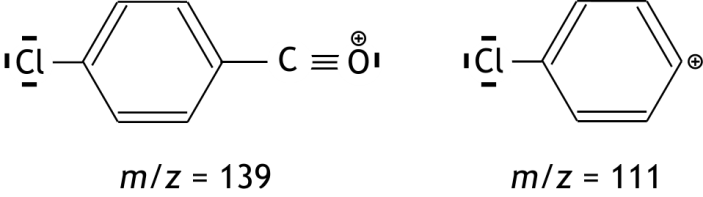 In beide fragmenten komen de isotopen 12C, 35Cl en 1H voor. In het fragment met m/z = 139 komt bovendien de isotoop 16O voor.het fragment met m/z = 139 mist de CH3 groep	1het fragment met m/z = 139 heeft een C  O binding	1het fragment met m/z = 111 mist bovendien de CO groep	1niet-bindende elektronenparen in beide fragmenten juist aangegeven	1de plaats van de positieve lading in beide fragmenten juist aangegeven	1alle isotopen juist aangegeven	1OpmerkingWanneer een onjuist antwoord op vraag 26 het consequente gevolg is van onjuiste antwoorden op vorige vragen, dit antwoord op vraag 26 goed rekenen.C60	(21 punten)Maximumscore 2Een voorbeeld van een juist antwoord is:Elk koolstofatoom is aan drie andere koolstofatomen gebonden. Dan is er sp2 hybridisatie op de koolstofatomen.elk koolstofatoom is aan drie andere koolstofatomen gebonden	1conclusie	1Maximumscore 3Een voorbeeld van een juiste berekening is:De verbrandingsenthalpie, ΔrH0, van C60(g) is: of  (J mol1).de vormingsenthalpie van CO2 gebruikt met het juiste teken	1de coëfficiënt in de reactievergelijking juist verwerkt	1de verbrandingsenthalpie juist verwerkt	1Maximumscore 5Een voorbeeld van een juiste berekening is:Het aantal koolstof-koolstofbindingen in een C60 molecuul is  of .
Dus geldt voor de verbrandingsenthalpie, ΔrH0, van C60: ΔrH0 = 90  BEC-C  60  BEO=O + 60  2  BEC=O, dus  (J mol1).berekening van het aantal koolstof-koolstofbindingen in een C60 molecuul:  of 	2berekening van het aantal J dat nodig is voor het verbreken van de bindingen bij de verbranding van een mol C60: het berekende aantal koolstof-koolstofbindingen in een C60 molecuul vermenigvuldigd met de bindingsenthalpie van de koolstof-koolstofbinding in een C60 molecuul optellen bij de bindingsenthalpie van de O = O binding vermenigvuldigd met 60	1berekening van het aantal J dat vrijkomt bij de vorming van de bindingen in 60 mol CO2: 60 vermenigvuldigen met twee maal de bindingsenthalpie van de C = O binding in CO2	1rest van de berekening	1Indien in een overigens juist antwoord bij de berekening van het aantal koolstof-koolstofbindingen in een C60 molecuul niet is gedeeld door 2	4Maximumscore 3Een voorbeeld van een juiste berekening is:pmnotie dat de diagonaal van een vlak van de kubus vier keer de straal is	1berekening van de diagonaal van een vlak van de kubus: 1411 vermenigvuldigen met 	1rest van de berekening	1Maximumscore 3Een voorbeeld van een juist antwoord is:Er zijn acht C60 moleculen op de hoekpunten en zes op de vlakken, dus:
 C60 moleculen per eenheidscel.notie dat de acht moleculen op de hoekpunten voor 1/8 meetellen	1notie dat de zes moleculen op de vlakken voor 1/2 meetellen	1conclusie	1Maximumscore 5Een voorbeeld van een juiste berekening is:
 (kg m3).berekening van de molecuulmassa van C60: de atoommassa van koolstof (12,01 u) vermenigvuldigen met 60	1berekening van de massa van de eenheidscel in u: de molecuulmassa van C60 vermenigvuldigen met het aantal C60 moleculen in de eenheidscel (is het antwoord op de vorige vraag)	1omrekening van de massa van een eenheidscel in u naar de massa in kg: vermenigvuldigen met 1,661·1027 (kg u1)	1berekening van het volume van de eenheidscel in m3: 14113 (pm3) vermenigvuldigen met (1012)3 (m3 pm3)	1berekening van de dichtheid: de massa van de eenheidscel in kg delen door het volume van de eenheidscel in m3	1Opmerking
Wanneer een onjuist antwoord op vraag 32 het consequente gevolg is van een onjuist antwoord op vraag 31, dit antwoord op vraag 32 goed rekenen.Deeltje in een doos	(14 punten)Maximumscore 3Er past minimaal een halve golflengte in de doos, dus is de minimale golflengte 
2  1,0·1010 = 2,0·1010m.
Volgens De Broglie geldt:  dus .berekening van de minimale golflengte: twee keer de lengte van de doos	1	1rest van de berekening	1Maximumscore 3Uit  en  volgt voor n = 1:  dus .voor de kinetische energie geldt: 	1notie dat n = 1	1rest van de berekening	1Maximumscore 3Een voorbeeld van een juist antwoord is:Voor het energieverschil tussen twee opeenvolgende energieniveaus, geldt .
Naarmate n groter wordt, neemt dit energieverschil toe. Dus de hoeveelheid energie die nodig is om een elektron van het niveau n naar het niveau n + 1 te brengen, neemt toe naarmate n toeneemt.het energieverschil tussen twee opeenvolgende energieniveaus is: 	1uitdrukken van het energieverschil tussen de twee opeenvolgende energieniveaus in n	1conclusie	1OpmerkingenWanneer een antwoord is gegeven als: „De energie neemt toe met n2, dus wordt de afstand tussen de energieniveau’s groter naarmate n toeneemt. Dus de hoeveelheid energie die nodig is om een elektron van het niveau n naar het niveau n + 1 te brengen wordt groter naarmate n toeneemt.” dit goed rekenen.Wanneer een antwoord is gegeven op basis van een juiste berekening met getallenvoorbeelden, dit goed rekenen.Maximumscore 3Een voorbeeld van een juist antwoord is:
Het energieverschil tussen twee opeenvolgende energieniveaus is omgekeerd evenredig met L2. Het energieverschil wordt dus kleiner met toenemende L. En omdat de energie van licht omgekeerd evenredig is met de golflengte, is licht met een grotere golflengte nodig om in een grotere doos het elektron van energieniveau met n = 1 naar het energieniveau met n = 2 te brengen.(het energieverschil tussen twee opeenvolgende energieniveaus is omgekeerd evenredig met L2, dus) het energieverschil wordt kleiner met toenemende L	1de energie van licht is omgekeerd evenredig met de golflengte	1conclusie	1Maximumscore 2Een voorbeeld van een juist antwoord is:In de macroscopische wereld zijn m en L heel groot, dus zijn de verschillen tussen opeenvolgende energieniveaus te verwaarlozen. Er is dan sprake van een energiecontinuüm.in de macroscopische wereld zijn m en L heel groot	1dus zijn de verschillen tussen opeenvolgende energieniveaus te verwaarlozen (en is er sprake van een energiecontinuüm)	1